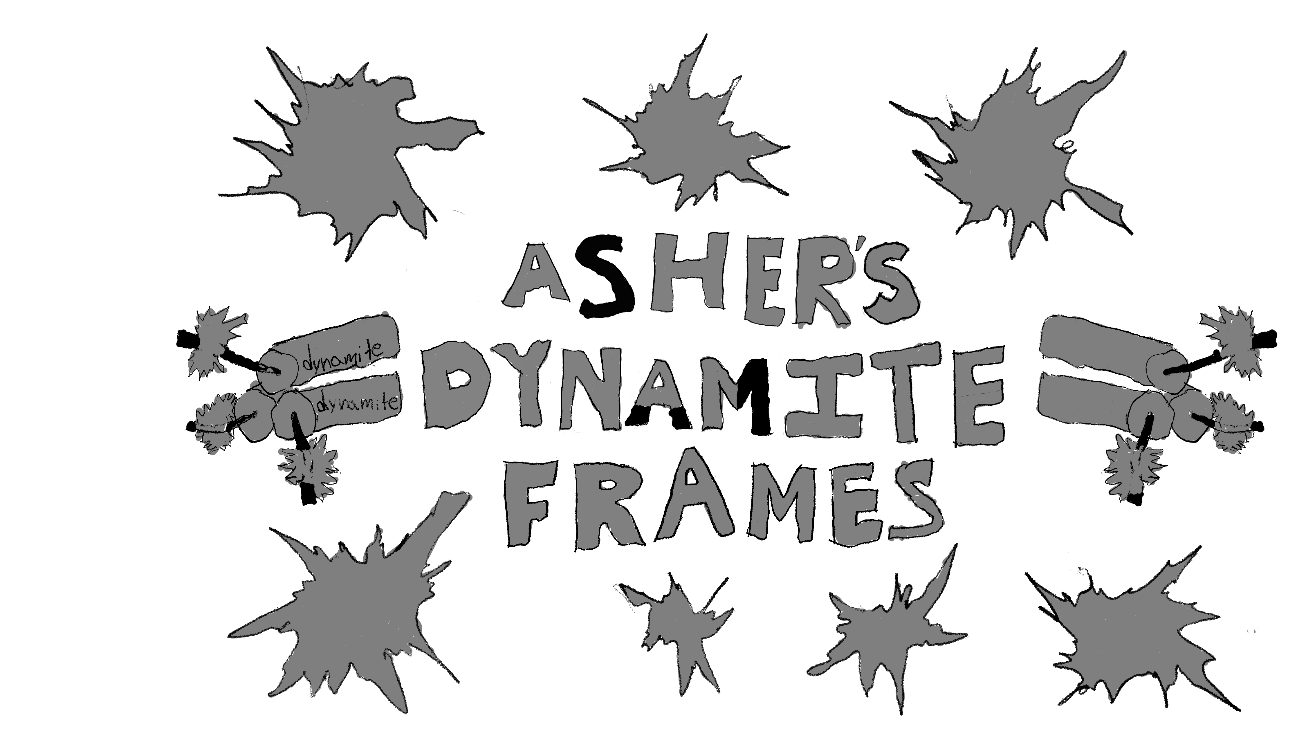 Rental Agreement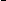 I agree to pay Asher’s Dynamite Frames $1 per week for 10 weeks.  This is a rental of a picture frame, and I will own it at the end._________________________________First and Last Name_________________________________Signature_________________________________Date